День России - один из самых молодых праздников в стране, он связан с принятием Декларации о государственном суверенитете России.  В 1990 году 12 июня первый Съезд народных депутатов РСФСР принял Декларацию о государственном суверенитете РСФСР.Этим документом в стране признавалось равноправие политических партий и общественных организаций, а также был провозглашен принцип разделения властей. В декларации говорилось о необходимости существенно расширить права автономных республик, областей и всех регионов.Также декларация провозгласила Конституцию основным законом страны.Ровно через год, именно в этот день, в России прошли первые в истории открытые выборы президента, на которых победу одержал Борис Ельцин, набравший 57,3 процента голосов.Станция юных техников поздравляет всех с Днем России!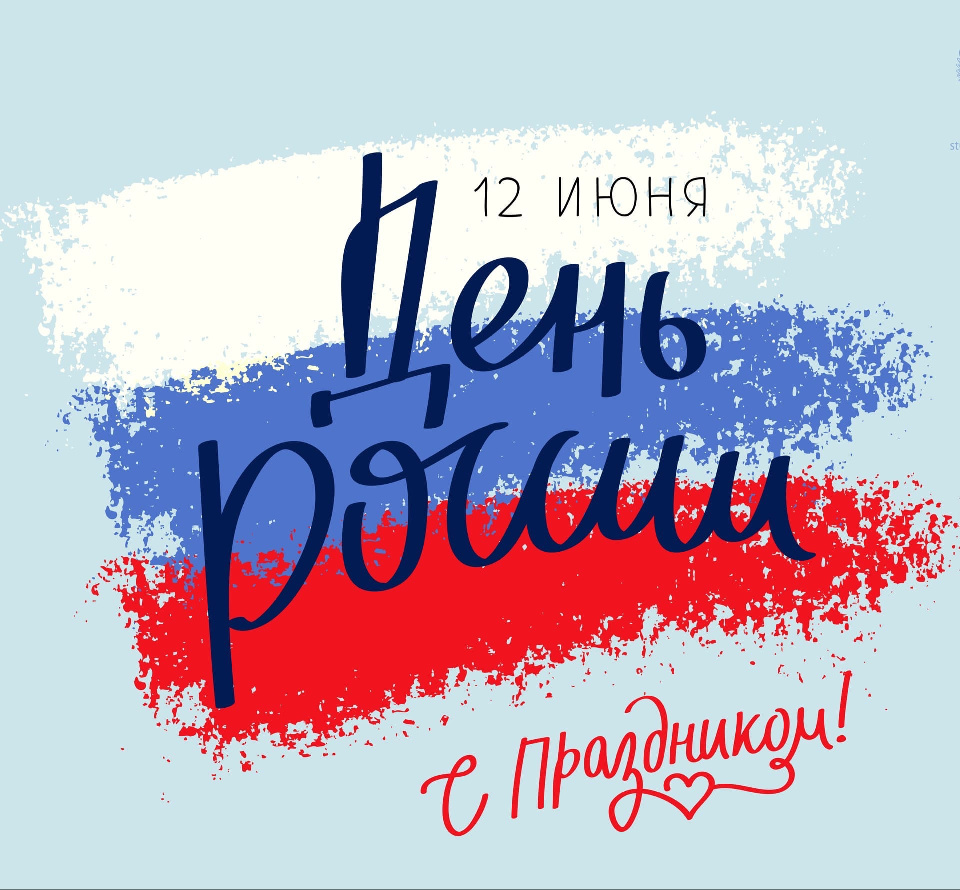 